Please note that the Republic of Armenia, the Republic of Azerbaijan, the Republic of Belarus, the Kyrgyz Republic, the Republic of Tajikistan, and the Republic of Uzbekistan are also signatories to Document C19/74.______________________Council 2019
Geneva, 10-20 June 2019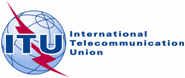 Agenda item: PL 1.7Corrigendum 2 to
Document C19/74-EAgenda item: PL 1.718 June 2019Agenda item: PL 1.7Original: RussianNote by the Secretary-GeneralNote by the Secretary-GeneralCONTRIBUTION FROM THE RUSSIAN FEDERATION, The Republic of Armenia, The Republic of Azerbaijan, THE REPUBLIC OF BELARUS, The KYrgyz Republic, the Republic of tajikistan, AND THE REPUBLIC OF UZBEKISTANCONTRIBUTION FROM THE RUSSIAN FEDERATION, The Republic of Armenia, The Republic of Azerbaijan, THE REPUBLIC OF BELARUS, The KYrgyz Republic, the Republic of tajikistan, AND THE REPUBLIC OF UZBEKISTANdraft new resolution on THE Expert Group on the International Telecommunication Regulations (EG-ITRs)draft new resolution on THE Expert Group on the International Telecommunication Regulations (EG-ITRs)